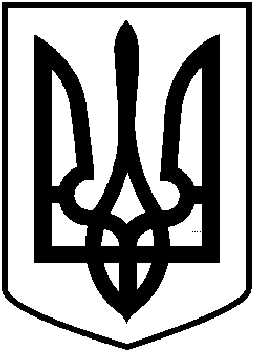                                      ЧОРТКІВСЬКА  МІСЬКА  РАДА      ДВАНАДЦЯТА СЕСІЯ ВОСЬМОГО СКЛИКАННЯ                                                           РІШЕННЯ26 березня  2021 року 							              № 327м. ЧортківПро затвердження Положення про порядокпроведення конкурсу на заміщення посад керівників комунальних закладів культури Чортківської міської ради	З метою приведення у відповідність із чинним законодавством процедури проведення конкурсу на заміщення посад керівників комунальних закладів культури Чортківської  міської ради, керуючись Кодексом законів про працю в Україні, законами України «Про культуру», «Про музеї та музейну справу», «Про бібліотеки і бібліотечну справу», наказом Міністерства культури України від 31 травня 2016 р. № 380 «Про затвердження Положення про формування складу та організацію роботи конкурсної комісії з проведення конкурсного добору на посаду керівника державного закладу культури, що належить до сфери управління Міністерства культури України»,  ст. 26 Закону України «Про місцеве самоврядування в Україні», міська рада	ВИРІШИЛА:             1. Затвердити Положення про порядок проведення конкурсу на заміщення посад керівників комунальних закладів культури Чортківської міської ради, що додається.    2. Контроль за виконанням  цього рішення покласти на заступницю міського голови з питань діяльності виконавчих органів міської ради Людмилу         КОЛІСНИК та постійну комісію міської ради з питань розвитку освіти, культури, охорони здоров’я та соціальних питань.                     Міський голова                                                       	  Володимир ШМАТЬКО    